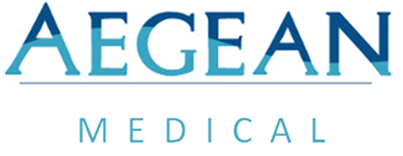 Post-Procedure Instructions for Plasma Skin ResurfacingThis is a general care guide. Please follow specific instructions given by Dr. Tellis.General CareIMPORTANT Call the office if you develop a fever, excessive swelling, bruising, bleeding, or persistent nausea, vomiting, diarrheaContinue medications as prescribedTake complete course of antibiotics, MethylPrednisolone and ValtrexWhile taking prescription pain medication do not drive, make important decisions or consume alcoholStay out of direct sunlight for one monthRefrain from smoking or being around second hand smokeRefrain from alcoholic beverages during first 2 weeks of healingAvoid breaking a sweat for the first 2 weeks no strenuous activities or exercise for a minimum of 2 weeks while your skin healsThe skin on the treated area may feel hot for the next few days as the healing begins keep your living space cool and drink plenty of waterKeep your fingernails short for a few weeks so you don’t accidently scratch your skin as it heals Your skin will undergo dramatic changes each day and may seem to regress this is part of the healing processYour skin will ooze a lot for the first 1-7 days & will decrease after 7 days keep a box of tissues handy to blot your skin (no rubbing)Use old cotton pillowcases or t-shirts on your pillow/bed so the ooze and ointment will not damage your good linensMost patients are able to apply make-up to treated areas after about 14 days Please get approval from our office before using make-upVinegar/Water Soak (check daily instructions on when to start)Mix ¼ cup white vinegar with 4 cups cold water (can keep in refrigerator)Soak microfiber cloth in solutionGently place cloth on skin and leave in place for 10 – 15 minutesRemove cloth, splash skin with cool water and pat dryWhen you get home Rest, eat a small meal, Rest, drink plenty of water, Rest….Every 3 hours apply EltaMD Laser BalmYOU WILL BE DOING THIS DAILY FOR ABOUT 14 DAYSThis can be repeated more often as needed to keep skin from dryingDo not wash the treated area & only touch the skin with clean hands to apply ointmentDay 2The treated area will be swollen and oozingYou may take a shower and wash your hair taking care to keep soap and shampoo off treated skinWhile awake walk around at least every 2 hours to improve your circulationYou may experience dry eyes if you have had treatment around your eyes You may use moisturizing eye drops as needed during the day and a moisturizing eye ointment at night Day 3In addition to the swelling and oozing your skin will start feeling tightStart vinegar/water soaks 2-4 times a day continue until shedding of old skin has stoppedSpray your skin with EltaMD Dermal Wound Cleanser before your vinegar soaksApply a thin layer of EltaMD SilverGel & EltaMD Laser Balm after each vinegar soakContinue applying EltaMD Laser Balm a minimum of every 3 hoursYou may notice small bits of skin rolling off as you apply the ointments this is expectedDays 4-7Swelling should be decreasing with more peeling and smooth pink skin emergingSkin may be itchy and have some red/brown “crusty” areasContinue vinegar soaks, applying EltaMD SilverGel and EltaMD Laser BlamDays 8-14The redness will start to fadeAs the oozing stops you can discontinue the vinegar soaksContinue applying EltaMD SilverGel and EltaMD Laser BlamDay 15 +  Resume applying hydroquinone 4% to the skin at nightUse a physical sunscreen (Zinc/Titanium Dioxide) daily for a minimum of 12 monthsYour skin is in the final stages of healing and may still be shedding the last of the old skinPut on some hydrating make-up, take a look at your before pictures and celebrate your new skin